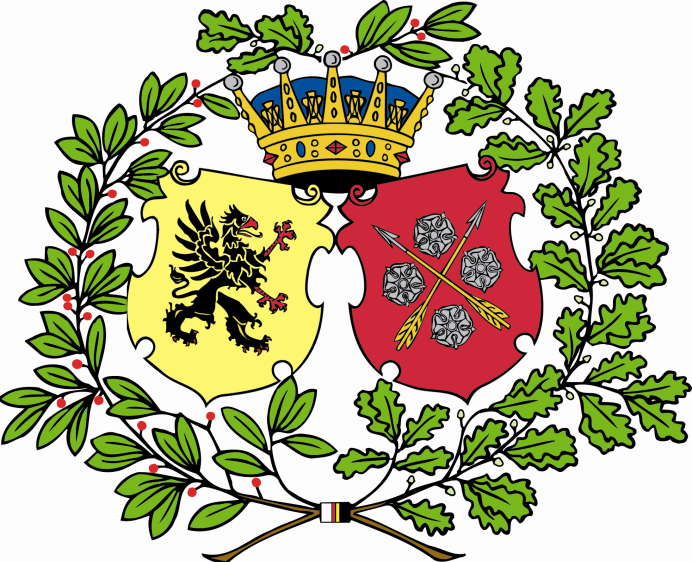 Härmed utlyses 4 st. tjänster iStädbolaget vt17Städbolaget ansvarar för att nationen städas regelbundet enligt schema. Tjänsterna är avlönade och tillsätts av nationsnämnden den 21 december. Sökande bör vara väl förtrogen med nationen, dess rutiner och lokaler. Vid frågor kontakta 3q@snerikes.se.Ansökan och eventuella frågor ska vara förste kurator tillhanda via 1q@snerikes.se senast den 15 december 2016 kl. 23.59.Theodor SöderbergFörste kurator